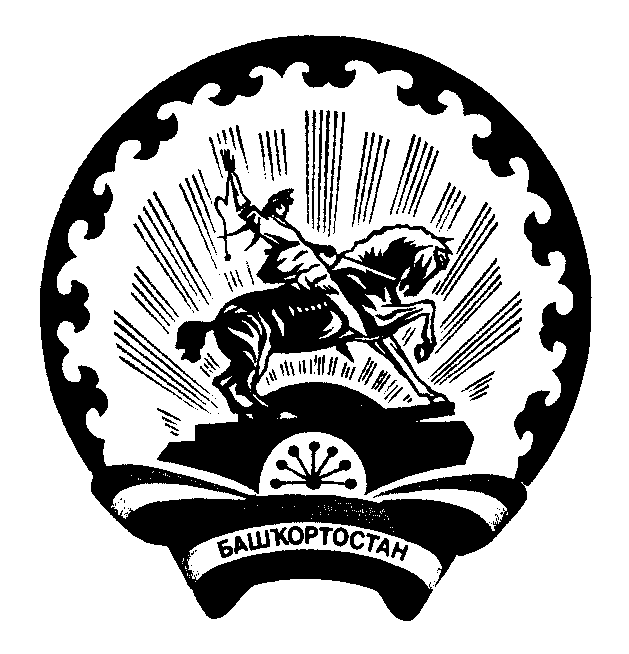 ПОСТАНОВЛЕНИЕО признании адреса присвоеннымРуководствуясь Федеральным законом от 06.10.2003 №131-ФЗ "Об общих принципах организации местного самоуправления в Российской Федерации", Федеральным законом от 28.12.2013 №443-ФЗ "О федеральной информационной адресной системе и о внесении изменений в Федеральный закон "Об общих принципах организации местного самоуправления в Российской Федерации", Постановлением Правительства РФ от 22.05.2015 №492 "О составе сведений об адресах, размещаемых в государственном адресном реестре, порядке межведомственного информационного взаимодействия при ведении государственного адресного реестра, о внесении изменений и признании утратившими силу некоторых актов Правительства Российской Федерации",  ПОСТАНОВЛЯЮ:1. Признать присвоенным следующий адрес:1.1. Адрес земельного участка (кадастровый номер 02:01:160904:496):Российская Федерация, Республика Башкортостан, Абзелиловский муниципальный район, Сельское поселение Янгильский сельсовет, село Янгельское, улица Ленина, земельный участок 8/1;2. Контроль за исполнением настоящего Постановления оставляю за собой.Глава  администрации                                                        Р.Э. Кадыров